Allegato- 1 – Modello di domanda: Personale ATA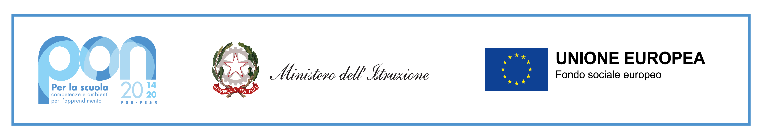 Al Dirigente ScolasticoDell’IC “Carinola Falciano del MassicoDi Carinola (CE)Oggetto: Istanza di Candidatura personale interno: Personale ATA – Progetto 10.2.2A-FSEPON-CA-2024-13. Titolo progetto: “AGENDA SUD”Il/La sottoscritto/a  _________________________ nato/a a  ________________ prov .___il __________  codice fiscale _____________________________ residente a   _____________________ prov. ____via  _______________________ cap ________ recapito telefonico fisso ____________________    recapito telefonico cellulare ____________________  E-Mail __________________________CHIEDEdi poter essere ammesso alla procedura di selezione in qualità di:Collaboratore scolasticoAssistente Amministrativoper l’attuazione delle azioni di formazione riferite all’Asse I -istruzione- Fondo Sociale Europeo(FSE) Obiettivo Specifico10.2 - Miglioramento delle competenze chiave degli allievi. Azione 10.2.2 - Azioni di integrazione e potenziamento delle aree disciplinari di base con particolare riferimento al I e al II ciclo; previsti per il progetto:Identificativo Progetto: 10.2.2A-FSEPON-CA-2024-13Titolo progetto: “Agenda Sud”ACCETTAsenza condizioni quanto previsto nell’avviso e si impegna ad espletare l'incarico nel rispetto delle Disposizioni Ministeriali. Allega alla presente:Curriculum vitae, secondo il formato standard europeo (Documentazione richiesta solo per il personale docente), Dichiarazione dei titoli di studio e di servizio conforme all’Allegato 5 (Documentazione richiesta solo per il personale ATA), Autorizzazione al trattamento dei dati personali, conforme all'Allegato 3;Dichiarazione personale sostitutiva ai sensi del D.P.R. 28 dicembre 2000 n° 445, conforme all'Allegato 4Il/la sottoscritto/a consapevole della responsabilità penale e della decadenza da eventuali benefici acquisiti nel caso di dichiarazioni mendaci, dichiara di essere in possesso dei requisiti richiesti dall’avviso di selezione.Carinola, lì                                                          firma______________________________Allegato 2– Griglia di valutazione – Personale ATA (Collaboratore scolastico e Assistente Amministrativo)  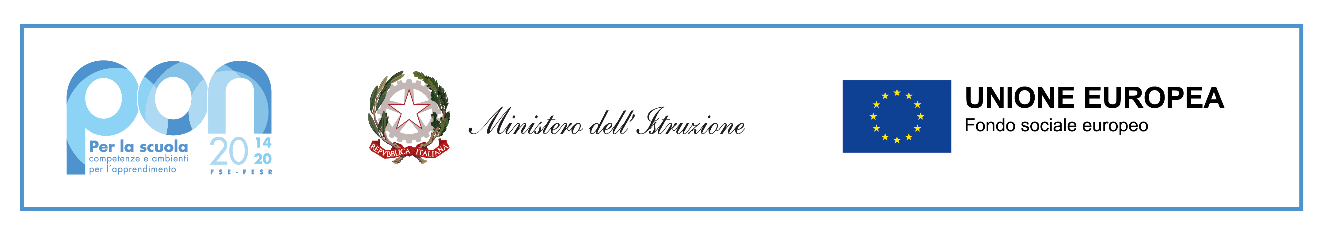 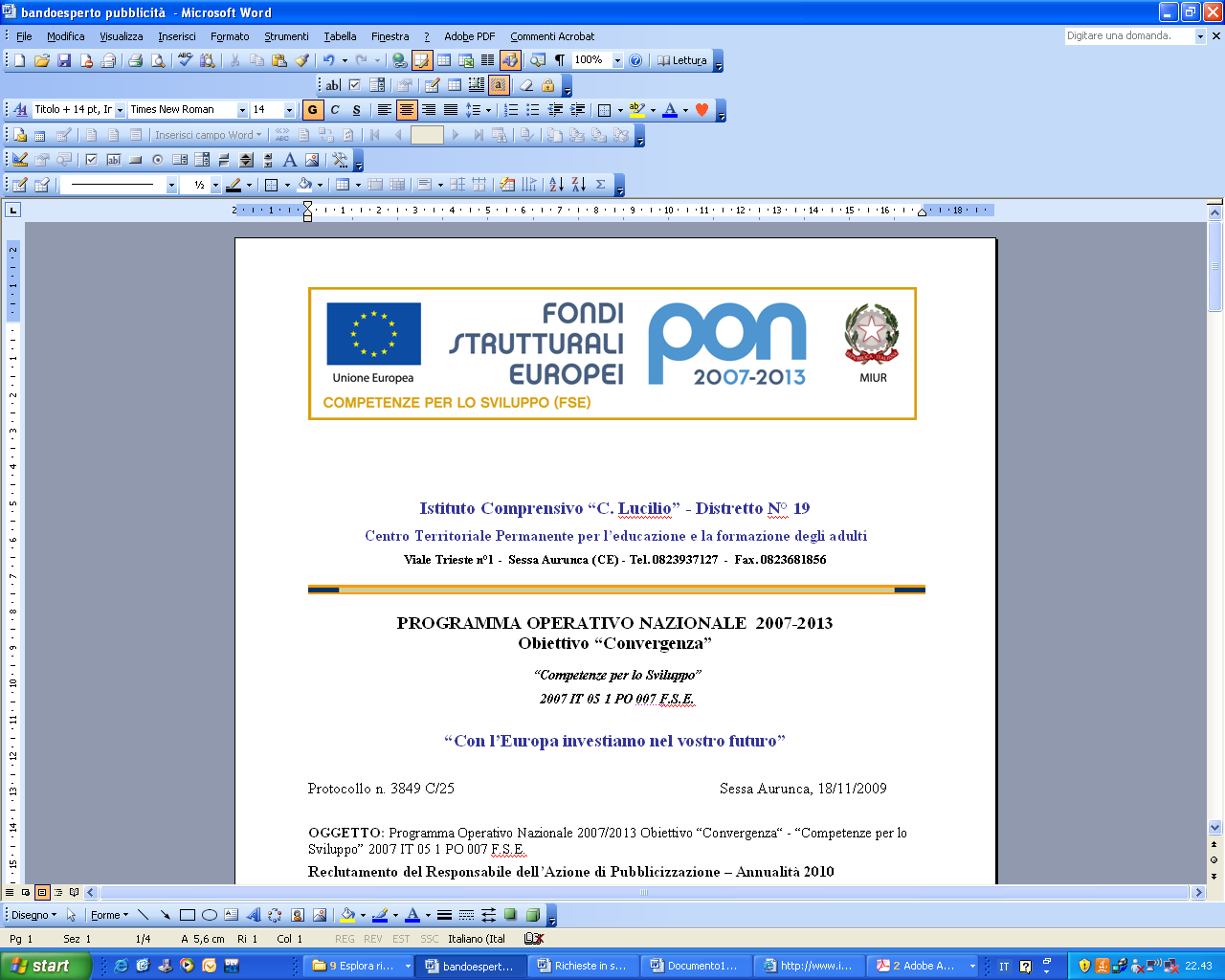 Istituto Comprensivo “Carinola –Falciano del Massico”Corso Umberto I, n°45 -81030 Carinola (CE)Tel: 0823-939063; fax:0823-939542; Codice Fiscale: 95014250617Sito web: www.iccarinolafalciano.edu.it       e-mail:ceic88700p@istruzione.itPROGRAMMA OPERATIVO NAZIONALE 2014-2020 “Per la scuola, competenze e ambienti per l’apprendimento” 2014IT05M2OP001 - Asse I – Istruzione – Fondo Sociale Europeo (FSE) Avviso prot. n. 134894 del 21/11/2023 (DM 176 del 30/08/2023) - Agenda Sud Obiettivo Specifico10.2 - Miglioramento delle competenze chiave degli allievi. Azione 10.2.2 - Azioni di integrazione e potenziamento delle aree disciplinari di base - Sotto-azione 10.2.2A “Competenze di base”. Identificativo Progetto: 10.2.2A-FSEPON-CA-2024-13.   CUP: H64D23002480001Titolo intervento - “Agenda Sud” “Investiamo nel vostro futuro”GRIGLIA DI VALUTAZIONEPersonale di supporto operativo - Personale ATA(Collaboratore scolastico e Assistente Amministrativo)  Si valuta un solo titoloA parità di punteggio precederà il candidato che avrà maggiore Anzianità di servizio, nell’eventualità risultino ancora candidati con parità di punteggio sarà assegnata priorità al candidato più giovane d’età. Allegato- 3– Autorizzazione al trattamento dei dati personali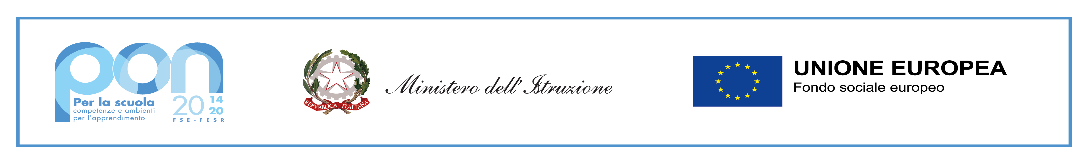 Informativa – Legge 196/2003 e del GDPR (Regolamento UE 2016/679)Ai sensi dell’art. 13 del   D.L.gs n.  196 del 30/06/2003, recante norme   sul trattamento dei dati personali, e del GDPR (Regolamento UE 2016/679), informiamo che l’IC “Carinola Falciano del Massico” di Carinola (CE), in riferimento alle finalità istituzionali dell’istruzione e della formazione e ad ogni attività ad esse strumentale, raccoglie, registra, elabora, conserva e custodisce dati personali identificativi dei soggetti con i quali entra in relazione.In applicazione del D.Lgs. 196/2003, i dati personali sono trattati in modo lecito, secondo correttezza e con adozione di idonee misure di protezione relativamente all’ambiente in cui vengono custoditi, al sistema adottato per elaborarli, ai soggetti incaricati del trattamento.Incaricati del Trattamento dei dati sono il personale addetto all’Ufficio di Segreteria, i componenti del personale di supporto operativo, il Referente per la sicurezza.L dati possono essere comunque trattati in relazione ad adempimenti relativi o connessi alla gestione del progetto. L dati in nessun caso vengono comunicati a soggetti privati senza il preventivo consenso scritto dell’interessato.Al soggetto interessato sono riconosciuti il diritto di accesso ai dati personali e gli altri  diritti definiti dall’art. 7 del D.Lgs 196/03.Consenso al trattamento dati personaliIl/ La sottoscritt _______________________________ nat      a  _______________________provincia di_______il___________________, ricevuta l’informativa di cui l’art.13 del D.lgs. 196/23 e del GDPR (Regolamento UE 2016/679), esprime il proprio consenso affinché i dati personali forniti con la presente richiesta possano essere trattati per gli adempimenti connessi alla procedura di selezione.Carinola, lì   	_FirmaAllegato- 4 – DichiarazioneAl Dirigente Scolastico			   							    dell’ICAS FRANCOLISES. Andrea del Pizzone (CE)DICHIARAZIONE PERSONALE SOSTITUTIVA Resa ai sensi del DPR  445/2000Il/la sottoscritto/a ___________________________________ nato/a a______________________________ prov.___   il____________ codice fiscale___________________________ residente a ____________________________prov.___ via________________________________________cap_________tel._____________________________ recapito telefonico cellulare_______________________ indirizzo E-Mail____________________________ai sensi degli artt.  46 e 47 del DPR 445/2000DICHIARAdi aver preso visione dell’avviso pubblico e di accettarne integralmente il contenuto;di essere cittadino_______________________________;di essere in godimento dei diritti politici;di essere dipendente di altre amministrazioni______________________________;ovvero di non essere dipendente di altre amministrazioni pubbliche;di non aver subito condanne penali di possedere i titoli culturali, professionali e scientifici   di presentare, se richiesto, la documentazione attestante il possesso dei requisiti e dei titoli autocertificati;di accettare di svolgere le attività nei giorni e nelle ore stabilite dall’Istituzione scolastica di non aver fatto parte di alcuna commissione nazionale o regionale per la valutazione dei progetti PON e che pertanto non sussiste alcuna incompatibilità con l’incarico richiesto (Voce pertinente solo per il Personale docente)_l_ sottoscritt_   è consapevole che, ai sensi degli artt.  46 e 47 del D.P.R. 445/2000, chiunque rilascia dichiarazioni mendaci, forma atti falsi o ne fa uso è punito ai sensi del codice penale e delle leggi speciali, secondo le disposizioni richiamate dall’art. 76 del D.P.R. 445/2000.Carinola, lì   	_Firma*Barrare la voce che non interessa1Allegato- 5 – Dichiarazione dei titoli di studio e di servizio – Personale ATAAl Dirigente Scolasticodell’IC “Carinola Falciano del Massico”di Carinola (CE)Il/la sottoscritto/a _____________________________________ nato/a a _______________________________ prov.___   il___________ codice fiscale____________________________ residente a _____________________________prov.___ via_________________________________cap_ ________ DICHIARADi possedere i seguenti titoli di studio:              Diploma di istruzione secondaria di secondo grado 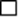               Diploma di istruzione secondaria di primo grado              Attestato di qualifica professionale              Competenze informatiche certificate (Ad es. ECDL, EIPASS, ecc.)  -   N° di titoli _______ Di possedere i seguenti titoli di servizio:N° Anni _______ di Anzianità di servizio effettivamente svolto nel profilo di attuale appartenenzaN° Anni _______ di Esperienze lavorative in progetti PON Il/la sottoscritto/a consapevole della responsabilità penale e della decadenza da eventuali benefici acquisiti nel caso di dichiarazioni mendaci, dichiara di essere in possesso dei requisiti richiesti dall’avviso di selezione.Carinola, lì___________________                              firma______________________________PREREQUISITI PERSONALE AMMINISTRATIVOPOSSESSO DEL PREREQUISITO (a cura della commissione)Personale amministrativo con esperienze di utilizzo della piattaforma fondi strutturali per la gestione degli interventi (GPU) e gestione finanziaria fondi strutturali sul portale SIDI (SIF) e pregressa esperienza di assistenza amministrativa per interventi FSESI                NOPREREQUISITI COLLABORATORE SCOLASTICOPOSSESSO DEL PREREQUISITO (a cura della commissione)Contratto a tempo indeterminatoSI                NODESCRITTOREPUNTEGGIOPUNTEGGIO ATTRIBUITO    DALLA COMMISSIONETITOLI DI STUDIO TITOLI DI STUDIO TITOLI DI STUDIO Diploma di istruzione secondaria di secondo grado attualmente valido per l’accesso al profilo professionale di Assistente Amministrativo120Diploma di istruzione secondaria di primo grado 115Attestato di qualifica professionale10Competenze informatiche certificate (Ad es. ECDL, EIPASS, ecc.)4 punti per ogni titolo fino ad un massimo di 20 punti TITOLI DI SERVIZIOTITOLI DI SERVIZIOTITOLI DI SERVIZIOAnzianità di servizio effettivamente  svolto nel profilo di attuale appartenenza2 punti per ogni anno fino ad un massimo di 20 puntiEsperienze lavorative in progetti PON – POF3 punti per ogni anno fino ad un massimo di 15 punti